June 2017Dear Future Second Graders,	Welcome to second grade!  My name is Mrs. Schamberg and I will be your teacher next year.  I am looking forward to getting to know each one of you!  Second grade is an exciting year and we will learn many new and wonderful things.  I am excited for next year and I would love for you to be ready for second grade.  Below you will find two things that I would like you to do over the summer.	The first thing that I need you to do is to read every day.  Please visit your local library and take out several books that interest you.  Many libraries also have summer reading programs that you can participate in.	The second thing that I need you to do is your summer assignment.  You will need to purchase the Summer Bridge Activities book, Grades 1 to 2.  You need to complete Section 1 in the book before school starts.  If you would like to work on Sections 2 and 3, I will give you extra credit on your summer assignment grade.  You will also need to complete 2 book reports.  The 2 book report forms are attached.  I have also attached a recommended reading list that we will use in second grade.  You can also find a summer reading list in the front of the Summer Bridge Activities book.  Please bring your Summer Bridge Activities book, along with the 2 book reports, the first day of school.	Finally, enjoy your summer!  Have fun spending time with your family and friends.  Don’t forget to spend time with Jesus also!	I look forward to seeing you and your family in September!  If you have any questions, please email me at kschamberg@vscaschool.org.								Sincerely,								Mrs. SchambergP.S.-Don’t forget to bring all of your school supplies on the first day of school!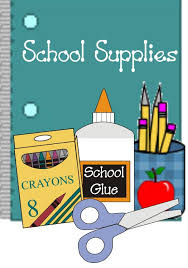 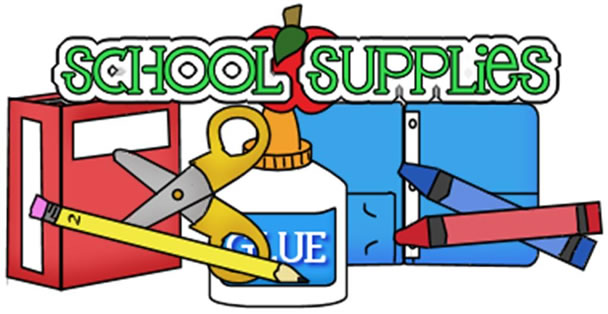 SECOND GRADE READING LISTAdler, David A.				Cam Jansen seriesAllen, Joy					Hopscotch Hill School seriesAnderson, Hans Christian			Any Fairy Tale BookApplegate, Katherine			Roscoe Riley Rules seriesArnold, Tedd				Fly Guy seriesBaker, Olaf					Where the Buffaloes BeginBarracca, Debra				The Adventures of Taxi DogBarrows, Annie				Ivy and Bean seriesBemelmans, Ludwig				Any Madeline BookBenet, Rosemary				Johnny AppleseedBishop, Clair Hachet			The Five Chinese BrothersBlume, Judy					The Pain and the Great One seriesBrett, Jan					Beauty and the BeastBurton, Virginia				Mike Mulligan and His Steam ShovelByars, Betsy					Golly Sisters seriesChaconas, Dori J.				Cork and Fuzz seriesCleary, Beverly				Any Ramona, Henry Huggins or							The Mouse and the Motorcycle seriesDaugherty, James				Andy and the Lion							Daniel BooneDavoll, Barbara				Christopher Church Mouse seriesDiCamillo, Kate				Mercy Watson seriesDuvoisin, Roger				PetuniaEarhart, Kristin				Breyer Stablemates seriesGag, Wanda					Millions of CatsHoban, Russell				Frances seriesHolabird, Katharine			Angelina seriesJohnson,					Any Value BookKellogg, Steven				Pecos Bill, The Island of the SkogKrulik, Nancy				Katie Kazoo seriesLeaf, Munro					The Story of FerdinandLear, Edward				The Owl and the Pussycat (Illus. by Jan Brett)Lester, Helen				Tacky the Penguin seriesLewis, Beverly				Cul-De-Sac Kids seriesLionni, Leo					FrederickLucado, Max					Hermie SeriesMcCloskey, Robert				Blueberries for SalOne Morning in MaineMcCully, Emily				Mirette on the High WireMcDonald, Megan				Judy Moody SeriesMcKissack, Patricia C.			Flossie and the FoxMiles, Ellen					The Puppy Place seriesMurphy, Elspeth Campbell		Elspeth Campbell Murphy seriesMyers, Bill			Incredible Worlds of Wally McDoogle 			seriesOke, Janette				Animal Friends seriesO’Ryan, Ray					Galaxy Zack seriesOsborne, Mary Pope			Magic Tree House seriesParish, Peggy				Amelia Bedelia seriesPark, Barbara				Junie B. Jones seriesPennypacker, Sara				Clementine seriesPotter, Beatrix				Any Beatrix Potter BookRey, H.A.					Curious George seriesRylant, Cynthia				Henry and Mudge seriesSeek, Vesta					Any Old Ruff BookSeuss, Dr.					Any Dr. Seuss BookSharmat, Marjorie Weinman		Nate the Great seriesSmith, Simon				Clay Pot Parable seriesSobol, Donald J.				Encyclopedia Brown seriesStilton, Geronimo				Geronimo Stilton seriesTangvald, Christine Harder		Christine Harder Tangvald seriesTeague, Mark				Dear Mrs. LaRueVerna, Aandena				Why Mosquitoes Buzz in People’s EarsViorst, Judith				Alexander and the Terrible, Horrible,							No Good, Very Bad DayWaber, Bernard				Ira Sleeps Over							Lovable Lyle	Waite, Michael P.				Any Building Christian Character BookWard, Lynd					The Biggest BearWarner, Gertrude Chandler		The Boxcar Children seriesWilder, Laura Ingalls			Little House seriesZion, Gene					Any Harry Book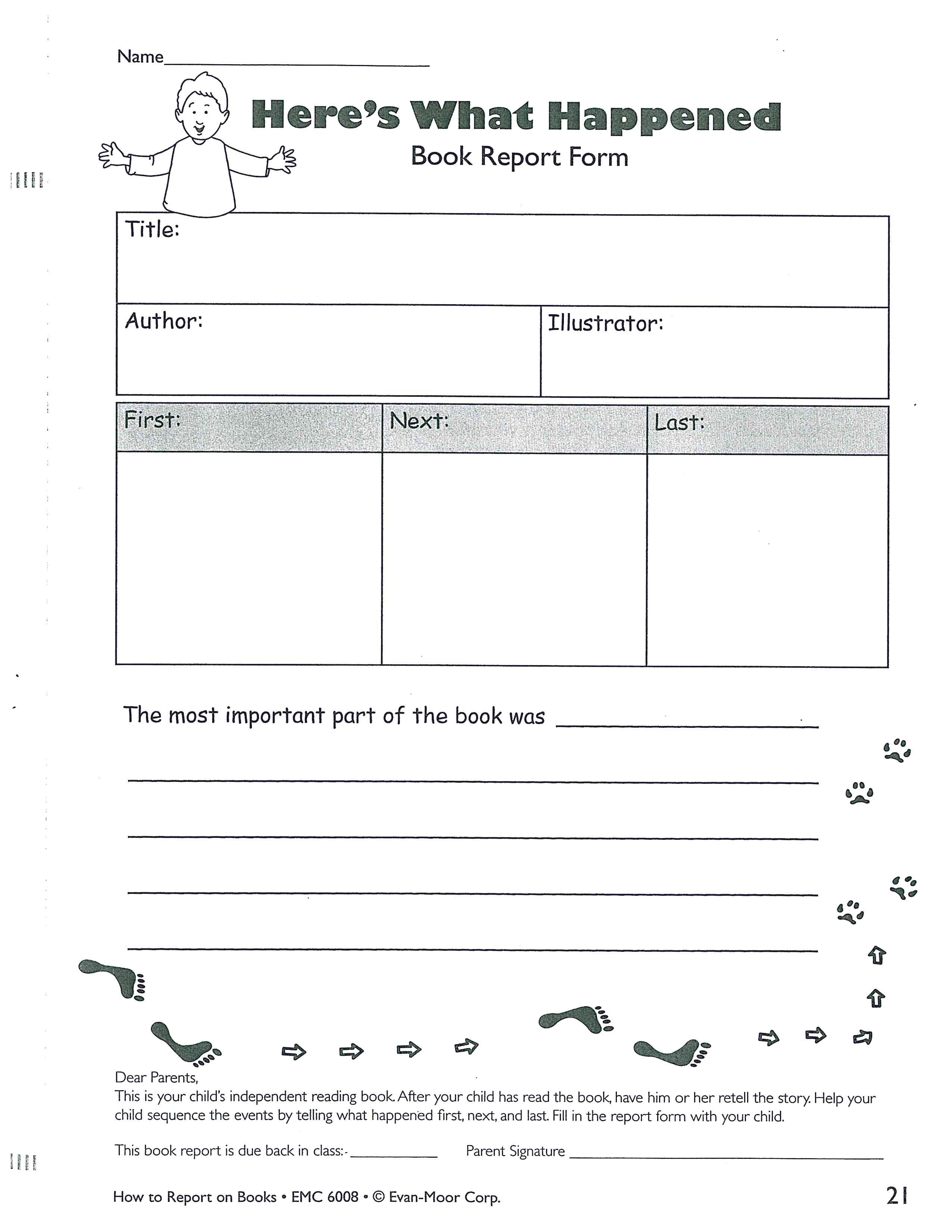 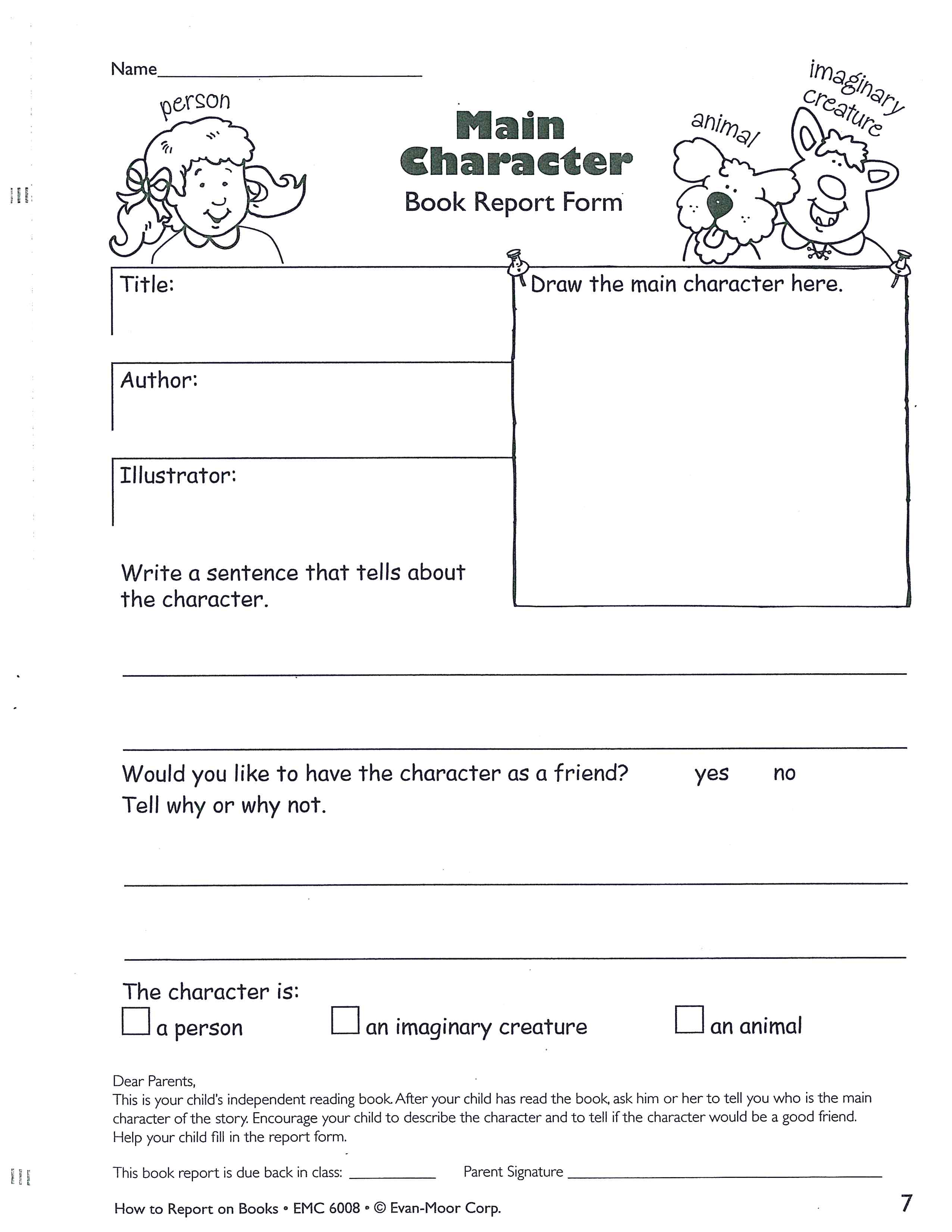 